Муниципальное автономное образовательное учреждение дополнительного образования Центр дополнительного образования«Планирование карьеры» г. Томска(МАОУ «Планирование карьеры»)MUNICIPAL INSTITUTION CENTRE BY CAREER PLANNING Ул. Смирнова, д.28, стр.1, г. Томск, 634059, Россия, тел./факс: 90-11-79Адрес сайта: www.cpc.tomsk.ruE-mail: cpcpk@mail.ruДополнительная образовательная общеразвивающая программасоциально-педагогической направленности «ОЛИМПИАДНАЯ ЖУРНАЛИСТИКА» для обучающихся 16 – 17 лет144 часаСрок реализации: 1 годАвтор: педагог дополнительного образованияМАОУ «Планирование карьеры»Ерина Е.А. Томск 2019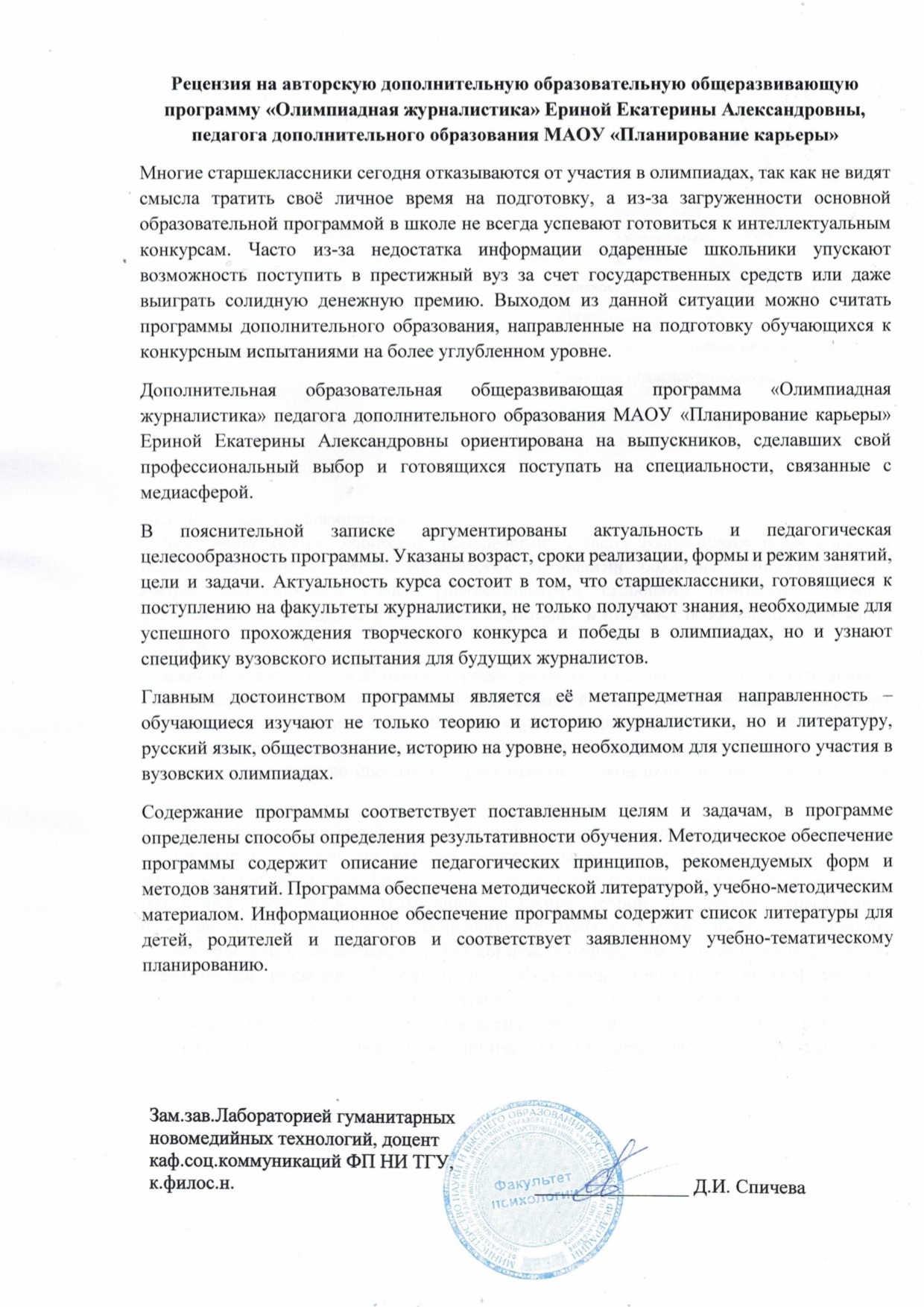 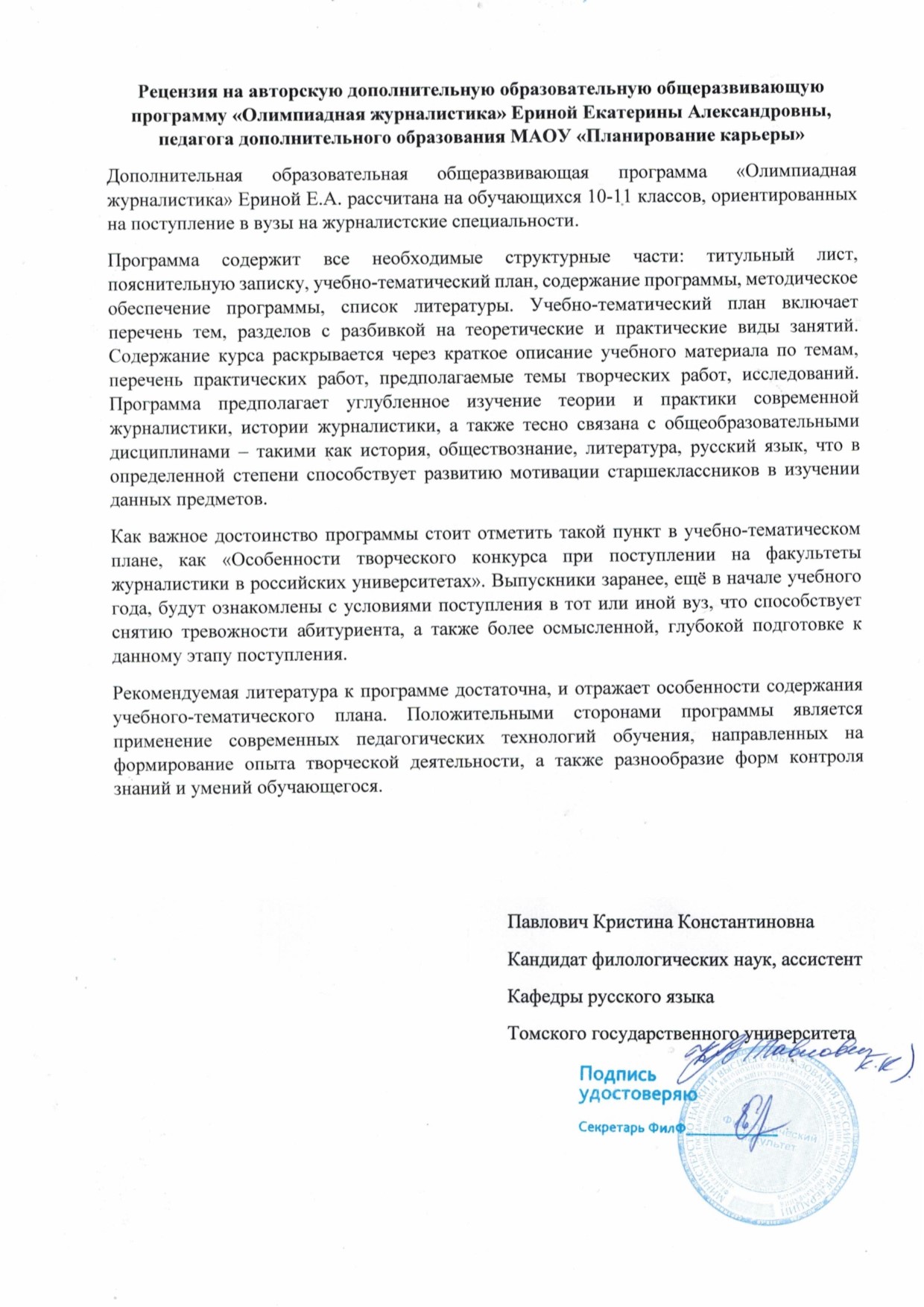 Информационная картаДОПОЛНИТЕЛЬНОЙ  ОБРАЗОВАТЕЛЬНОЙ ОБЩЕРАЗВИВАЮЩЕЙ ПРОГРАММЫ«ОЛИМПИАДНАЯ ЖУРНАЛИСТИКА»	Дополнительная общеразвивающая программа разработана в соответствии с Федеральным законом от 29.12.12г. №273-ФЗ «Об образовании в Российской Федерации», приказом Министерства просвещения РФ от 9 ноября 2018 г. N 196 «Об утверждении Порядка организации и осуществления образовательной деятельности по дополнительным общеобразовательным программам», конвенцией о правах ребенка, санитарными правилами и нормативами и другими нормативно-правовыми документами, Уставом МАОУ ПК. Автор – педагог дополнительного образования МАОУ «Планирование карьеры» Ерина Е.А.Программа авторская.Образовательная область: профориентационная.По функциональному назначению ─ образовательная, практико-ориентированная.По способу реализации ─ эвристическая.По форме реализации ─ стационарная, массовая.По технологии проведения занятий – дифференцированная По возрасту детей ─ 16-17 лет.По половому признаку ─ оба полаПо продолжительности реализации ─ 1 годПо специфике содержания ─ расширенная и углубленная.По направленности – социально-педагогическаяПояснительная запискаАктуальность программы «Олимпиадная журналистика» обусловлена необходимостью подготовки абитуриентов, желающих обучаться на факультетах журналистики в вузах, к творческому конкурсу, который является одним из обязательных экзаменов для поступающих на данные специальности. Сегодня практически каждый крупный государственный университет проводит олимпиады по различным предметам и комплексам предметов, одним из которых является журналистика. Важно отметить, что большинство этих олимпиад по форме близки к творческому конкурсу, который проходит абитуриент при поступлении. Таким образом, обучаясь по программе «Олимпиадная журналистика» старшеклассники готовятся одновременно к двум важным этапам поступления в вуз – олимпиаде и творческому конкурсу.  Направленность данной программы социально-педагогическая. Это прослеживается в ее содержании, цели и задачах. Программа знакомит обучающихся с ведущими вузами страны, готовящими специалистов в сфере медиа, требованиями, предъявляемыми вузами абитуриентам, а также узнают об особенностях творческого конкурса в каждом из этих университетов.  Цель программы: развитие компетенций, необходимых для успешного поступления на журналистские специальностиДанная цель достигается решением следующих задач: Обучающих: Углубить знания обучающихся об истории и теории отечественной журналистики.Обучить созданию и анализу текстов в различных жанрах журналистики.Развивающей:Сформировать у обучающихся представления об особенностях олимпиад и творческих конкурсов, проводимых ведущими вузами Российской Федерации. Воспитательной:Способствовать профессиональному самоопределению обучающихся. Педагогическая целесообразность программы объясняется тем, что- в ходе обучения по данной программе у обучающихся развиваются компетенции, необходимые для успешного поступления на журналистские специальности (умение писать и анализировать журналистские тексты различных жанров; умение аргументированно доказывать свою точку зрения; навык поиска достоверной информации; знания об истории и теории отечественной журналистики); - изучение данной программы тесно связано со знанием школьных предметов (истории, русского языка, литературы, обществознания, права, экономики, социологии и др.).Возраст участников программы – 16-17 лет.Программа учитывает возрастные особенности обучающихся 16 – 17 лет (10-11 класс). Возрастные особенности обучающихся 10-11 класса характеризуются интенсивным развитием личности. Этот период в жизни подростка отличается знакомой многим педагогам юношеской прагматичностью. По развитию ключевых компетентностей во многих случаях десятиклассники опережают своих «коллег» из 8, 9-ых классов. Но в десятом классе существует другая острая проблема: процесс обучения в десятом классе, несмотря на повышенную интенсивность и углубленность обучения, рождает у десятиклассников ощущение «затянутости» образования. Часто снижается интерес к непрофильным предметам, возникают ощущения бессмысленности некоторых форм обучения, недовольство школой, при этом часто присутствует нереалистичное представление о предпочитаемых профессиях. При этом обучающиеся всё-таки начинают проявлять особенный интерес в вопросах собственной профориентации. В подростковом возрасте весьма высокого уровня развития достигают все без исключения познавательные процессы. Становится возможным научение подростка самым различным видам практической и умственной деятельности. Главная новая черта, появляющаяся в психологии подростка по сравнению с ребенком младшего школьного возраста, – это более высокий уровень самосознания, потребность осознать себя как личность. Как правило, подростки «нашедшие» себя в журналистике легко овладевают материалом углубленного уровня изучения предмета и чувствуют себя более уверенно при поступлении в вузы на факультеты журналистики и смежные специальности. Продолжительность образовательного процесса – 1 год. Программа рассчитана таким образом, чтобы за отведенное время можно было освоить и теоретический, и практический материал по журналистике (30% теории,70% практики).Общее количество часов обучения  Занятия проводятся один раз 2 часа в неделю (40 минут – 10 минут перерыв – 40 минут). Программа предусматривает индивидуальные и групповые консультации по практической подготовке к олимпиадам («Проба пера», «Высшая проба», «Высший пилотаж», «Ломоносов», «Покори Воробьёвы горы!») один раз 2 часа в неделю (40 минут – 10 минут перерыв – 40 минут).Программа предусматривает различные виды и формы образовательной деятельности:- обучающие семинары; - лекции;- самостоятельное изучение тематических ресурсов Интернет; - практическое создание материалов различных жанров, самостоятельный анализ, поиск и устранение ошибок.Содержание и материал программы «Олимпиадная журналистика» предполагает использование форм организации материала, обеспечивающих доступ к сложным (узкоспециализированным) и нетривиальным разделам в рамках содержательно-тематического направления программы. Также предполагает углубленное изучение содержания программы и доступ к около профессиональным и профессиональным знаниям в рамках содержательно-тематического направления программы. Результативность программы проверяется регулярно раз в месяц.Формы проверки: - написание журналистских эссе;- доклады и презентации по истории отечественной журналистики;- тестирования. Основная форма проверки результатов работы – участие обучающихся в олимпиадах ведущих российских вузов, а также поступление выпускников на журналистские специальности в вузы. Формы оценки знаний:- тестирования;- анализ журналистских материалов, в т.ч. эссе и рецензий. Формы подведения итогов:- участие в олимпиадах по журналистике. По итогам освоения программы обучающийся оценивается по следующим критериям:Зачтено – обучающийся проявлял заинтересованность и стремление к самопознанию, активно включался в деятельность, демонстрировал умения применять полученные знания на практике.Неаттестация – обучающийся не посещал занятия / обучающийся не проявлял заинтересованность и стремление к самопознанию, не включался в деятельность, не продемонстрировал умение применять полученные знания на практике.Ожидаемые результаты по программеУЧЕБНО-ТЕМАТИЧЕСКИЙ ПЛАНПЛАН ГРУППОВОЙ И ИНДИВИДУАЛЬНОЙ РАБОТЫСодержание программыВводное занятие. Теория: Журналистика в российских университетах. Олимпиады. Особенности творческого конкурсаЗарождение и развитие журналистики в России. Основные издания XVIII века.Теория: Возникновение журналистики как особой сферы общественной деятельности. «Куранты». «Ведомости». «Первый частный журнал». Сатирические журналы. Статья М. Ломоносова «Рассуждение об обязанностях журналистов...».  Деятельность Н.И. Новикова. Практика: Тестирование по журналистике XVIII века.Журналистика в России XIX века. Основные издания, ведущие журналисты.Теория: Зарождение журналистики как четвёртой власти. «Вестник Европы». «Московский телеграф». Ведомственные и частные газеты: «Санкт-Петербургские коммерческие ведомости», «Северная пчела», «Северная почта», «Русский инвалид» и др. Зарождение региональной журналистики. Деятельность В.Г. Белинского. Практика: Тестирование по журналистике XIX века. Журналистика в России XX века. Основные издания, ведущие журналисты.Теория: Царский манифест о свободе слова 1905 г. Газеты «Звезда», «Невская звезда», «Рабочий», «Правда», «Речь», журнал «Русское богатство» и др. Первые журналы для женщин — «Женский вестник», «Дамский мир», «Женщина» (1908, С. 3. Богельман), «Работница». Сатирические журналы XX века. Практика: Тестирование по журналистике XX века. Современная журналистика в РоссииТеория: Цифровизация журналистики. «Meduza», «Мел», «Русский репортёр», «Лента.ру» и др. В. Познер, Д. Киселёв, Э. Мацкявичюс, М. Ахмедова, Ю. Дудь и др. Самые цитируемые журналисты 2010х гг. Практика: Тестирование по современной журналистике. Презентация «Моё любимое издание», «Главный журналист XXI века». Контрольная работа «История отечественной журналистики»Государственное устройство Российской федерации. СМИ – четвёртая власть.Теория: Субъекты РФ. Конституция. Федеративное устройство. Государственный аппарат. Основные политические партии. Виды власти. Почему СМИ называют четвёртой властью?Практика: Тестирование. Закон о СМИТеория: Основные положения Закона РФ о СМИ. Практика: Тестирование. Трудовые отношения в редакции. Устав редакции. Теория: Должности в редакции. Регистрация СМИ. Устав редакции.Практика: Ролевая игра «Один день из жизни редакции регионального СМИ». Права и обязанности журналистовТеория: Права и обязанности журналиста. Аккредитация. Недопустимость злоупотребления правами журналиста. Практика: ТестированиеДоктрина информационной безопасности. Закон РФ «Авторском праве». Закон РФ «О защите детей от информации, причиняющей вред их здоровью и развитию».Практика: Тестирование. Контрольная работа по разделу «Правовые основы журналистики»Основные жанры журналистики. Теория: Новости, интервью, репортаж, рецензия. Технология написания материалов в различных жанрах журналистики. Практика: Написание материалов в различных жанрах. Тестирование. Журналистские термины и профессиональный сленгПрактика: Тестирование. Профессиональная этика журналиста. Теория: Кодекс профессиональной этики российского журналиста Союза журналистов России.Практика: Тестирование. Контрольная работа по теории журналистикиУровни языкаТеория: Фонетический, морфемный, морфологический, лексический, синтаксический уровни. Разделы языкознания, изучающие уровни языка. Практика: Тестирование Средства художественной выразительностиТеория: Тропы и стилистические фигуры. Использование средств художественной выразительности в журналистике.Практика: Тестирование. Крылатые выражения, пословицы, фразеологизмы и их использование в журналистикеПрактика: Тестирование. Чистота речи. Речевые штампы, канцеляризмы. Основные грамматические и речевые ошибкиПрактика: Тестирование. Активный и пассивный словарный запас. Теория: Неологизмы. Историзмы. Архаизмы.Практика: Тестирование Повторение по темам «Орфография» и «Пунктуация»Теория: Правописание суффиксов разных частей речи. Правописание приставок. Правописание корней. Частицы НЕ/НИ c разными частями речи. Обособленные члены предложения. Приложение. Односоставные предложения. Сложные предложения. Практика: Тестирование.Контрольная работа по разделу «Современный русский язык»Методическое обеспечение программыСписок использованной литературыАкопов А.И. Аналитические жанры публицистики. Письмо. Корреспонденция. Статья. Учебно-методическое пособие для студентов-журналистов. Ростов-на-Дону: Издательство Института массовых коммуникаций, 1996.Ким М.Н. Технология создания журналистского произведения. СПб.: Изд-во Михайлова В.А., 2001.Князев А.А. Основы тележурналистики и телерепортажа. – Бишкек: Изд-во КРСУ, 2001.Лазутин Г.В. Профессиональная этика журналиста. – М., 2000.Маклюэн М. Понимание медиа: Внешние расширения человека/Пер. В.Николаева. – М.: «Канон-Пресс-Ц», 2003. Подурец К.М. Журналист в Интернете: Учеб. пособие. – М.: ИМПЭ им. А.С. Грибоедова, 2002. Розенталь Д. Э. Практическая стилистика русского языка. М., 1974.Самые успешные PR-кампании в мировой практике. Пер. с англ. М.: Консалтинговая группа «ИМИДЖ-Контакт» ИНФРА-М, 2002.Свитич Л.Г. Профессия: журналист. Учебное пособие. — М.: Аспект Пресс, 2003.Тертычный А.А. Жанры периодической печати: учебное пособие. — М.: Аспект Пресс, 2000.Цвик В.Л. Введение в журналистику. Учебное пособие.- Изд. 2-е, доп. и переработанное. – М.: Изд-во МНЭПУ, 2000. Шестеркина Л.П. Основы телевизионной журналистики. Методические рекомендации. – Челябинск: Издательство ЮУрГУ, 2004.Шкопоров Н. Б. Как психологически правильно брать интервью.М.,1990Шостак М.И.Репортёр: профессионализм и этика. М.: Изд. РИП-холдинг, 2001.Яснецкая В.Г. Электронные издания: учеб.-метод. Пособие. – М.: ИМПЭ им. А.С. Грибоедова, 2003.Masterman L. (1985). Teaching the Media. London: Comedia Publishing Group, 341 pСписок литературы и других источников для педагогаhttp://wciom.ruhttp://lcsr.hse.ru/http://cisr.ru/http://www.gks.ru/http://www.kp.ru/http://www.rg.ru/http://www.kommersant.ru/http://rusrep.ru/http://www.interfax.ru/http://ria.ru/http://tomsk.gov.ru/http://www.admin.tomsk.ru/http://news.vtomske.ru/http://tomsk-novosti.ru/http://www.tomsk.ru/news/http://portal.lgo.ru/Васильева Л. А.Делаем новости! М.: Аспект Пресс, 2003.Калиткина Г.В. Русский язык и культура речи. Учебное пособие для студентов нефилологических факультетов. Томск: ТГУ, 2006.Олешко В. Ф. Журналистика как творчество: пособие для курсов «Основы журналистики» и «Основы творческой деятельности журналиста». М.: РИП-холдинг, 2003.Прохоров Е.П. Наглядное пособие по курсу «Основы журналистики». – М.: ИМПЭ им. А.С. Грибоедова, 2002.Список рекомендуемой литературы для обучающихсяВолковский Н. 111 баек для журналистов. Спб.: Питер, 2013Гиппиус С.В. Тренинг развития креативности. Гимнастика чувств. Спб.: Речь, 2001.Даль В.И. Пословицы русского народа. – М.: ОЛМА-ПРЕСС, 1997Князев А.А. Энциклопедический словарь СМИ. Издательство: КРСУ, 2002 г.Конюкова М. Журналистика для всех. Спб.: Азбука, 2011. Кухарчук Р. Новый журналист: как освоить медиапрофессию. М.: Брайт Стар Паблишинг, 2010Лепилкина О.И., Умнова Е.Ю., Зимин А.Е. Азбука журналистики: учебное пособие для учащихся 10-11 классов общеобразовательных учреждений. М.: Вентана-граф, 2007. Малые жанры русского ольклора: Хрестоматия: Учеб. Пособие для филол. спец. вузов. – М.: Высш. Шк., 1986Мельник Г.С. Общение в журналистике. Секреты мастерства. Спб.: Питер, 2008. Слобадянюк Э.П. Клад для копирайтера. Технология создания захватывающих текстов. М.: Манн Иванов и Фербер, 2014.Соломантина О. Писать легко. Как писать тексты, не дожидаясь вдохновения. М.: Манн Иванов и Фербер, 2014Энциклопедический словарь юного литературоведа/Сост. В.И. Новиков, Е.А. Шкловский. – М.: Педагогика-пресс, 1998.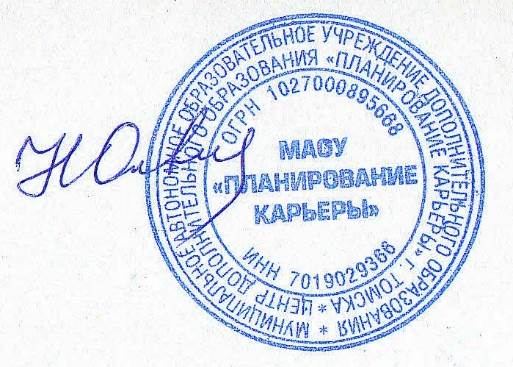 РезультатПоказатели достижения результатаМетоды диагностикиУ обучающегося сформировано представления об особенностях олимпиад и творческих конкурсов, проводимых ведущими вузами Российской Федерации. - Обучающийся знает о структуре заданий и этапах олимпиад «Высшая проба» (НИ ВШЭ), «Ломоносов» (МГУ), «Проба пера» (СпбГУ), «Покори Воробьёвы горы!» (МГУ);- Обучающийся знает об особенностях творческого конкурса при поступлении на факультеты журналистской направленности в следующие вузы: МГУ, СпбГУ, ЧелГУ, ТГУ, ВШЭ, ДВФУ, УРФУ. - Участие в олимпиадах Обучающийся обладает углубленными знаниями об истории и теории отечественной журналистики. - Обучающийся обладает знаниями об истории журналистики XVIII-XX вв., знает основные СМИ, выходившие в каждую из эпох, ведущих журналистов;- Обучающийся знает современные СМИ и журналистов, знаком с авторскими программами, каналами на You Tube;- Обучающийся обладает знаниями по теории журналистики (в т.ч. радиожурналистики, телевизионной журналистики, мультимедийной журналистики; дизайну и вёрстке изданий), обладает терминологической базой;- Обучающийся знаком с основными трендами современной журналистики- Участие в олимпиадах;- Тестирования;- Творческие работы;- Педагогическое наблюдениеОбучающийся умеет создавать и анализировать тексты в различных жанрах журналистики. - Обучающийся знает основные жанры журналистики и умеет создавать тексты в этих жанрах (новости, репортаж, интервью, статья, рецензия);- Обучающийся знаком со средствами выразительности русского языка, умеет применять их в своей работе, а также находить в текстах других авторов;- Обучающийся знаком со стилями речи, типами лексических единиц, обладает знаниями об основных видах грамматических и речевых ошибок.- Участие в олимпиадах;- Тестирования;- Творческие работы;- Педагогическое наблюдение. №Темы и разделыКоличество часовКоличество часовОбщее количество часовТеорияПрактикаИСТОРИЯ ОТЕЧЕСТВЕННОЙ ЖУРНАЛИСТИКИИСТОРИЯ ОТЕЧЕСТВЕННОЙ ЖУРНАЛИСТИКИИСТОРИЯ ОТЕЧЕСТВЕННОЙ ЖУРНАЛИСТИКИИСТОРИЯ ОТЕЧЕСТВЕННОЙ ЖУРНАЛИСТИКИИСТОРИЯ ОТЕЧЕСТВЕННОЙ ЖУРНАЛИСТИКИ1. Вводное занятие. Журналистика в российских университетах. Олимпиады. Особенности творческого конкурса2-22.Зарождение и развитие журналистики в России. Основные издания XVIII века. 2133.Журналистика в России XIX века. Основные издания, ведущие журналисты.2244. Журналистика в России XX века. Основные издания, ведущие журналисты.2245.Современная журналистика в России2246. Контрольная работа «История отечественной журналистики»-22ПРАВОВЫЕ ОСНОВЫ ЖУРНАЛИСТИКИПРАВОВЫЕ ОСНОВЫ ЖУРНАЛИСТИКИПРАВОВЫЕ ОСНОВЫ ЖУРНАЛИСТИКИПРАВОВЫЕ ОСНОВЫ ЖУРНАЛИСТИКИПРАВОВЫЕ ОСНОВЫ ЖУРНАЛИСТИКИ7.Государственное устройство Российской федерации. СМИ – четвёртая власть.1127. Закон о СМИ1128.Трудовые отношения в редакции. Устав редакции. 1129.Права и обязанности журналистов11210.Доктрина информационной безопасности. Закон РФ «Авторском праве». Закон РФ «О защите детей от информации, причиняющей вред их здоровью и развитию»11211.Контрольная работа по разделу «Правовые основы журналистики»22ТЕОРИЯ ЖУРНАЛИСТИКИТЕОРИЯ ЖУРНАЛИСТИКИТЕОРИЯ ЖУРНАЛИСТИКИТЕОРИЯ ЖУРНАЛИСТИКИТЕОРИЯ ЖУРНАЛИСТИКИОсновные жанры журналистики: НовостиИнтервьюРепортажРецензия1786.Журналистские термины и профессиональный сленг1127.Профессиональная этика журналиста. 1128.Контрольная работа по теории журналистики22СОВРЕМЕННЫЙ РУССКИЙ ЯЗЫКСОВРЕМЕННЫЙ РУССКИЙ ЯЗЫКСОВРЕМЕННЫЙ РУССКИЙ ЯЗЫКСОВРЕМЕННЫЙ РУССКИЙ ЯЗЫКСОВРЕМЕННЫЙ РУССКИЙ ЯЗЫК8. Уровни языка1239.Средства художественной выразительности22410.Крылатые выражения, пословицы, фразеологизмы и их использование в журналистике12311.Чистота речи. Речевые штампы, канцеляризмы. Основные грамматические и речевые ошибки22412.Активный и пассивный словарный запас. Неологизмы. Историзмы. Архаизмы.12313.Повторение по темам «Орфография» и «Пунктуация»35814.Контрольная работа по разделу «Современный русский язык»22Итого284472 Подготовка к конкурсным мероприятиямПодготовка к конкурсным мероприятиямПодготовка к конкурсным мероприятиямПодготовка к конкурсным мероприятиямПодготовка к конкурсным мероприятиям№ п/пНаименование конкурсного мероприятияТеорияПрактикаОбщее кол-во часов1.Подготовка к участию во Всероссийской олимпиаде по журналистике «Проба пера» (СпбГУ)14142.Подготовка к участию во Всероссийской олимпиаде «Высшая проба» (НИУ ВШЭ)14143.Подготовка к участию во Всероссийском конкурсе мультимедийных проектов «Высший пилотаж» (НИУ ВШЭ)14144.Подготовка к участию во Всероссийском олимпиаде по журналистике «Ломоносов» (МГУ)14145.Подготовка к участию во Всероссийской олимпиаде «Покори Воробьёвы горы!» (МГУ)1414Итого:Итого:Итого:Итого:72 №ТемаФорма занятияМетодыДидактические материалы и ТСОФорма подведения итогов1. Вводное занятие. Журналистика в российских университетах. Олимпиады. Особенности творческого конкурсаБеседа. Инструктаж.ЛекцияОбъяснительно-иллюстративныйОпрос2. Зарождение и развитие журналистики в России. Основные издания XVIII века. Лекция. Презентация.Объяснительно-иллюстративныйПроекторТестирование3.Журналистика в России XIX века. Основные издания, ведущие журналисты.ЛекцияПрезентация.Объяснительно-иллюстративный, репродуктивныйПроекторТестирование4. Журналистика в России XX века. Основные издания, ведущие журналисты.ЛекцияПрезентация.Объяснительно-иллюстративный, репродуктивныйПроекторТестирование5. Современная журналистика в РоссииЛекция.Презентация Объяснительно-иллюстративный, репродуктивныйПроектор, специальная литература, подборка интернет-ресурсовТворческое задание, тестирование6.Контрольная работа «История отечественной журналистики»Практическое занятие.Объяснительно-иллюстративный, репродуктивныйПроекторТворческое задание, тестирование7.Государственное устройство Российской федерации. СМИ – четвёртая власть.Лекция.Презентация.Практическое занятие.Объяснительно-иллюстративный, репродуктивныйПроекторТестирование8.Закон о СМИЛекция.ПрезентацияОбъяснительно-иллюстративный, репродуктивныйПроекторТестирование9.Трудовые отношения в редакции. Устав редакции. Лекция.Беседа.Игра.Объяснительно-иллюстративный, репродуктивныйПроекторТестирование, Творческое задание10.Права и обязанности журналистовЛекция.Презентация. Практическое занятие.Объяснительно-иллюстративный, репродуктивный, исследовательскийПроекторТестирование11.Доктрина информационной безопасности. Закон РФ «Авторском праве». Закон РФ «О защите детей от информации, причиняющей вред их здоровью и развитию»Лекция.ПрезентацияОбъяснительно-иллюстративный, репродуктивныйПроекторТестирование12.Контрольная работа по разделу «Правовые основы журналистики»Практическое занятиеРепродуктивныйПроекторТестирование13.Основные жанры журналистики: НовостиИнтервьюРепортажРецензияЛекция.ПрезентацияСеминар. Практическое занятие. Объяснительно-иллюстративный, репродуктивный, исследовательскийПроекторТворческое задание, тестирование14.Журналистские термины и профессиональный сленгЛекция. ПрезентацияОбъяснительно-иллюстративный, репродуктивныйПроекторТестирование, терминологический диктант15.Профессиональная этика журналиста. Лекция. ПрезентацияОбъяснительно-иллюстративный, репродуктивныйПроекторТестирование16.Контрольная работа по теории журналистикиПрактическое занятиеРепродуктивныйПроекторТестирование17. Уровни языкаЛекция.Презентация.Практическое занятиеОбъяснительно-иллюстративный, репродуктивныйПроекторТестирование18.Средства художественной выразительностиЛекция.Презентация.Практическое занятиеОбъяснительно-иллюстративный, репродуктивныйПроекторТворческое задание, тестирование19.Крылатые выражения, пословицы, фразеологизмы и их использование в журналистикеЛекция.Презентация. Практическое занятие. Объяснительно-иллюстративный, репродуктивныйПроекторТворческое задание, тестирование20.Чистота речи. Речевые штампы, канцеляризмы. Основные грамматические и речевые ошибкиЛекция.Презентация.Практическое занятие.Объяснительно-иллюстративный, репродуктивныйПроекторТворческое задание, тестирование21.Активный и пассивный словарный запас. Неологизмы. Историзмы. Архаизмы.Лекция. Презентация. Практическое занятие. Объяснительно-иллюстративный, репродуктивныйПроекторТестирование22.Повторение по темам «Орфография» и «Пунктуация»Лекция. Презентация. Практическое занятие. Семинар.  Объяснительно-иллюстративный, репродуктивныйТестирование23.Контрольная работа по разделу «Современный русский язык»Практическое занятиеРепродуктивныйПроектовТестирование